PENERAPAN PENDIDIKAN KESEHATAN TENTANG DIET PASIEN DENGAN DIABETES MELLITUS TIPE II DI WILAYAH KERJA PUSKESMAS PUTRI AYU KOTA JAMBIKARYA TULIS ILMIAH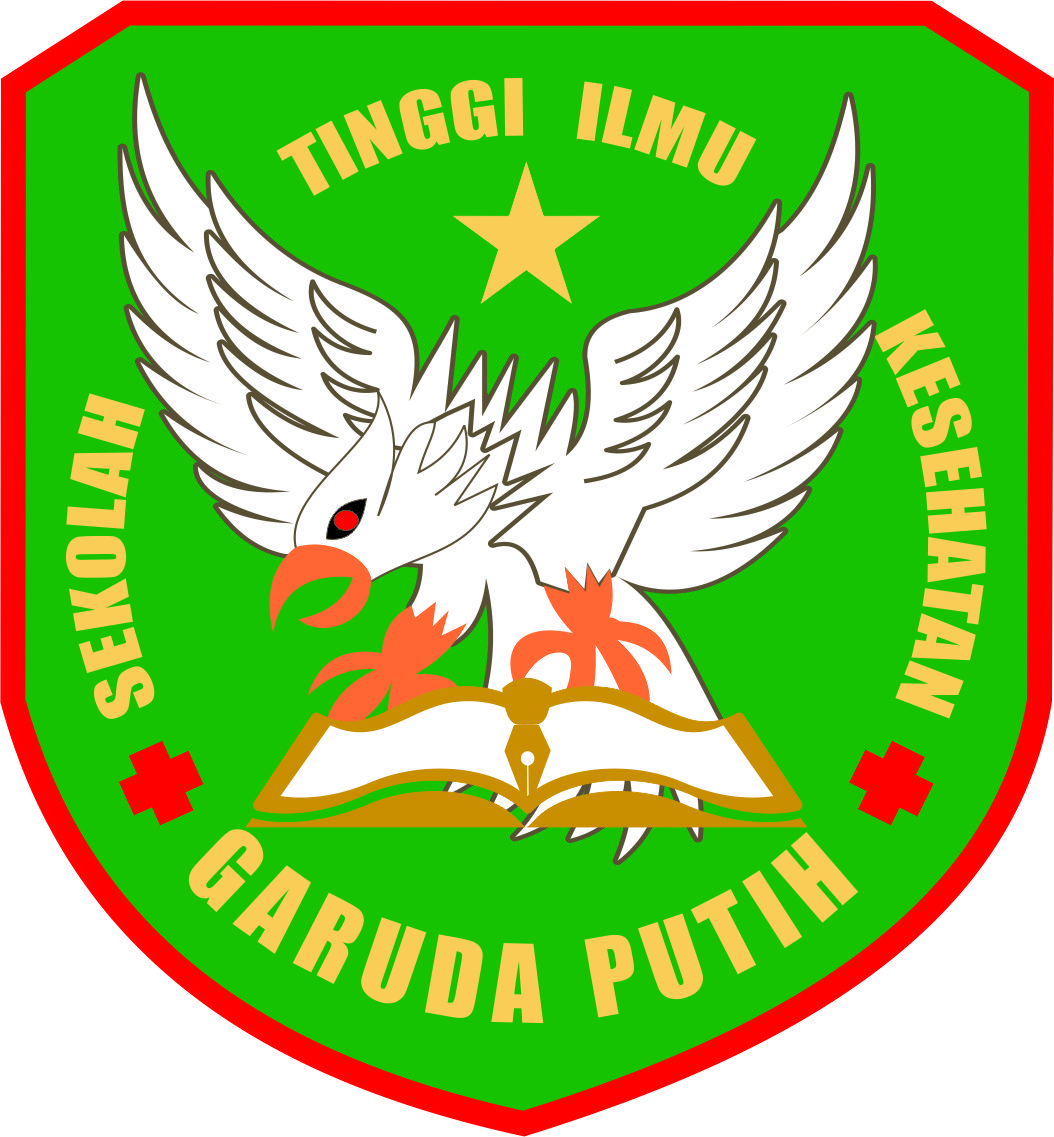 DISUSUN OLEH : SITI AISYAHNIM : 2018.19.1473PROGRAM STUDI D III KEPERAWATANSEKOLAH TINGGI ILMU KESEHATAN GARUDA PUTIH JAMBITAHUN 2021PENERAPAN PENDIDIKAN KESEHATAN TENTANG DIET PASIEN DENGAN DIABETES MELLITUS TIPE II DI WILAYAH KERJA PUSKESMAS PUTRI AYU KOTA JAMBIKARYA TULIS ILMIAHDiajukan Sebagai Salah Satu Syarat Dalam Menyelesaikan Pendidikan Diploma III KeperawatanDISUSUN OLEH : SITI AISYAHNIM : 2018.19.1473PROGRAM STUDI D III KEPERAWATANSEKOLAH TINGGI ILMU KESEHATAN GARUDA PUTIH JAMBITAHUN 2021